Правительство Санкт-ПетербургаКомитет по образованию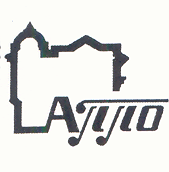 Государственное бюджетное  учреждениедополнительного профессионального образованияСанкт-Петербургская академияпостдипломного педагогического образованияПОЛОЖЕНИЕо проведении городской теоретическойолимпиады по музыкедля учащихся 6-7 классовобщеобразовательных организацийСанкт-ПетербургаСанкт-Петербург,2018 год1. Общие положения1.1. Настоящее Положение о проведении городской теоретической олимпиады по музыке для учащихся 6-7 классов общеобразовательных организаций Санкт-Петербурга (далее - Олимпиада) определяет порядок организации и проведения Олимпиады в 2017-2018 учебном году.1.2. Олимпиада проводится Государственным бюджетным учреждением дополнительного профессионального образования Санкт-Петербургской академией постдипломного педагогического образования (далее - СПб АППО) в соответствии с настоящим Положением.Инициатором и организатором проведения Олимпиады является кафедра культурологического образования СПб АППО (Санкт-Петербург, ул. Ломоносова, дом 11-13, каб. № 517, тел. 409-82-89).1.3. Настоящее Положение размещается на странице кафедры культурологического образования СПб АППО в сети Интернет по адресу: https://sites.google.com/site/culturologyappo/vystavki-konkursy-olimpiady2. Цель и задачи Олимпиады2.1. Основной целью Олимпиады является выявление и поддержка творчески одаренных учащихся, проявляющих глубокий интерес к музыкальному искусству.2.2. Задачи Олимпиады:способствовать повышению качества преподавания музыки в общеобразовательных организациях;содействовать популяризации художественного образования в области музыкального искусства среди учащихся общеобразовательных организаций посредством расширения знаний о музыке;оказать поддержку творчески одаренным учащимся, проявляющим интерес к углубленному изучению предмета «Музыка».3. Порядок организации и проведения Олимпиады3.1. Участие в Олимпиаде является открытым, добровольным и бесплатным.3.2. К участию в Олимпиаде допускаются учащиеся 6-7 классов общеобразовательных организаций Санкт-Петербурга.3.3. В 2017-2018 учебном году Олимпиада посвящается:220-летию со дня рождения Ф. Шуберта,185-летию со дня рождения А.П. Бородина,145-летию со дня рождения С.В. Рахманинова.В соответствии с этим в задания Олимпиады включаются вопросы по творчеству указанных композиторов, в том числе задания музыкальной викторины на узнавание их произведений. Список произведений для подготовки к викторине представлен в Приложении № 1 к настоящему Положению.3.4. Олимпиада проводится отдельно для учащихся 6 и 7 классов. Олимпиада проводится в три тура:Первый тур – школьный – февраль 2018 года.Второй тур – районный – март 2018 года.Третий тур – городской – 12 апреля 2018 года.3.5. Школьный тур Олимпиады организуется и проводится общеобразовательными организациями Санкт-Петербурга в соответствии с настоящим Положением. Конкретные сроки проведения школьного тура устанавливаются организатором тура – общеобразовательной организацией.Школьный тур Олимпиады проводится путем выполнения участниками тестовых заданий. Определение содержания тестовых заданий тура, а также подбор музыкального материала осуществляется организатором тура в объеме общеобразовательной программы по предмету «Музыка». При проведении школьного тура осуществляется выявление компетенций учащихся в объеме общеобразовательной программы по предмету «Музыка», реализуемой в общеобразовательной организации.По результатам школьного тура Олимпиады жюри школьного тура подводит итоги тура, оформляет протокол по итогам тура.По результатам школьного тура Олимпиады определяются победители (участники, занявшие 1-е место) и призеры (участники, занявшие 2-е и 3-е место) школьного тура, отдельно среди учащихся 6 и 7 классов.3.6. Районный тур Олимпиады организуется и проводится информационно-методическими центрами районов Санкт-Петербурга (далее – ИМЦ) в соответствии с настоящим Положением. Конкретные сроки проведения районного тура устанавливаются организатором тура – ИМЦ соответствующего района Санкт-Петербурга.В районном туре Олимпиады принимают участие победители или победители и призеры школьного тура Олимпиады. Состав участников районного тура Олимпиады определяется организатором тура до начала приема документов на участие в районном туре Олимпиады.Сроки приема документов на участие в районном туре Олимпиады определяются организатором районного тура.3.7. Для участия учащихся в районном туре Олимпиады организаторы школьного тура Олимпиады представляют следующий пакет документов:протокол по итогам школьного тура, подписанный членами жюри школьного тура Олимпиады;образец заданий школьного тура Олимпиады;информация о количестве участников школьного тура Олимпиады;список победителей и призеров школьного тура Олимпиады и их работы;заявку на участие учащихся в районном туре Олимпиады.3.8. Районный тур Олимпиады проводится путем выполнения участниками тестовых заданий. Определение содержания тестовых заданий тура, а также подбор музыкального материала осуществляется организатором тура в объеме общеобразовательной программы по предмету «Музыка». Организаторы тура могут проводить дополнительные конкурсные испытания, соответствующие целям и задачам Олимпиады.При проведении районного тура осуществляется выявление компетенций учащихся, соответствующих повышенному уровню требований общего музыкального образования, что подразумевает выполнение тестовых заданий как закрытого типа с выбором правильного ответа из предложенных вариантов, так и открытого типа, где ответ формулируется участником самостоятельно. По результатам районного тура Олимпиады жюри районного тура подводит итоги тура, оформляет протокол по итогам тура.По результатам районного тура Олимпиады определяются победители (участники, занявшие 1-е место) и призеры (участники, занявшие 2-е и 3-е место) районного тура, отдельно среди учащихся 6 и 7 классов.3.9. Городской тур Олимпиады организуется и проводится Организационным комитетом Олимпиады (далее – Оргкомитет) среди учащихся, ставших победителями и призерами районного тура Олимпиады, 12 апреля 2018 года. Место проведения городского тура: СПб АППО (Санкт-Петербург, ул. Ломоносова, д.11-13). Время проведения городского тура:13.00 -14.00 – для учащихся 6-х классов;14.15-15.30 – для учащихся 7-х классов.К участию в городском туре Олимпиады допускается победитель районного тура Олимпиады. По решению Оргкомитета Олимпиады к участию в городском туре Олимпиады могут быть допущены учащиеся, являющиеся призерами районного тура Олимпиады.3.10. Для участия учащихся в городском туре Олимпиады организаторы районного тура Олимпиады представляют в срок до 31 марта 2018 года в Оргкомитет следующий пакет документов:протокол по итогам районного тура Олимпиады, подписанный членами жюри районного тура Олимпиады, оформленный в печатном виде по форме, содержащейся в Приложении № 2 к настоящему Положению;образец заданий и музыкальный материал районного тура Олимпиады;образец заданий и музыкальный материал школьного тура Олимпиады, выполненных победителями и призерами районного тура Олимпиады при проведении школьного тура Олимпиады;информация о количестве участников районного тура Олимпиады, школьных туров Олимпиады;заявку на участие победителей и призеров районного тура Олимпиады в городском туре Олимпиады в печатном виде по форме, содержащейся в Приложении № 3 к настоящему Положению.3.11. Городской тур Олимпиады проводится путем выполнения участниками тестовых заданий. Определение содержания тестовых заданий тура, а также подбор музыкального материала осуществляется организатором тура в расширенном объеме, т.е. превышающем объем общеобразовательной программы по предмету «Музыка». При проведении городского тура Олимпиады осуществляется выявление компетенций учащихся, соответствующих повышенному уровню требований общего музыкального образования, что подразумевает выполнение тестовых заданий как закрытого типа с множественным выбором правильных ответов из предложенных вариантов, так и открытого типа, где ответ формулируется участником самостоятельно с приведением соответствующих аргументов. 4. Нарушение Положения4.1. Нарушением настоящего Положения, исключающим участие в соответствующем туре Олимпиады, является:нарушение сроков проведения предыдущего тура Олимпиады;непредставление в установленный срок или ненадлежащее оформление протокола по итогам предыдущего тура Олимпиады;непредставление в установленный срок или ненадлежащее оформление заявки на участие в районном или городском туре Олимпиады;несоответствие участника тура Олимпиады заявленному возрасту (классу);неявка участника на соответствующий тур Олимпиады.5. Оргкомитет и жюри Олимпиады5.1. Для организации проведения Олимпиады и проведения городского тура Олимпиады создается Организационный комитет Олимпиады. Оргкомитет создается в составе, указанном в Приложении № 4 к настоящему Положению.5.2. Оргкомитет:осуществляет информационную поддержку Олимпиады;организует прием заявок на участие в городском туре Олимпиады;организует проведение Олимпиады;организует регистрацию участников городского тура Олимпиады;проводит награждение победителей, призеров Олимпиады.5.3. Для оценивания конкурсных работ участников школьного тура Олимпиады организаторами школьного тура Олимпиады формируются жюри школьного тура Олимпиады.Для оценивания конкурсных работ участников районного тура Олимпиады организаторами районного тура Олимпиады формируются жюри районного тура Олимпиады.Для оценивания конкурсных работ участников городского тура Олимпиады формируется жюри Олимпиады, в составе, указанном в Приложении № 4 к настоящему Положению.5.4. Жюри формируются из числа педагогических и руководящих работников образовательных организаций Санкт-Петербурга, победителей профессиональных педагогических конкурсов, работников методических служб системы образования.5.5. Жюри:оценивают работы участников;заполняют оценочные ведомости;заполняя соответствующие протоколы, определяют победителей и призеров школьного, районного туров Олимпиады, победителей и призеров Олимпиады.5.6. Конкурсные работы участников Олимпиады оцениваются соответствующим жюри по следующим критериям:знание биографий и творческого «облика» композиторов, указанных в пункте 3.3 Положения (далее – композиторы);знание музыкального наследия композиторов (в рамках общеобразовательной программы по предмету «Музыка»);знание элементов музыкального языка и средств музыкальной выразительности, умение их слышать и анализировать в музыкальных произведениях;знание музыкальных жанров;знание музыкальных форм;знание музыкальных исторических стилей;умение соотносить звучащий музыкальный фрагмент с представленными нотными примерами;умение проводить художественный анализ прослушанного музыкального произведения.Каждый из указанных критериев оценивается в баллах: 1 балл за каждый правильный ответ в рамках одного задания; 0 баллов за неправильный ответ в рамках одного задания; 0,5 балла за каждую дополнительную позицию в ответах участников, имеющую непосредственное отношение к вопросу и демонстрирующую эрудицию участника.6. Подведение итогов Олимпиады6.1. Подведение итогов Олимпиады проводится по результатам городского тура Олимпиады отдельно среди учащихся 6 и 7 классов.6.2. Победителем Олимпиады (1 место) является участник городского тура Олимпиады, набравший наибольший общий балл. В случае равенства общих баллов у участников, победитель Олимпиады определяется жюри Олимпиады путем голосования.Аналогичным образом (в порядке уменьшения количества баллов) определяются участники городского тура Олимпиады, занявшие 2 и 3 места. Участники, занявшие 2 и 3 место, являются призерами Олимпиады.6.3. Победители Олимпиады награждаются дипломами I степени. Призеры Олимпиады, занявшие 2 место, награждаются дипломами II степени. Призеры Олимпиады, занявшие 3 место, награждаются дипломами III степени.Педагогические работники, подготовившие призеров или победителей Олимпиады, по решению жюри Олимпиады поощряются благодарностями.6.4. Жюри Олимпиады при подведении итогов Олимпиады имеет право:не присуждать 1-е, 2-е или 3-е место;присуждать 1-е, 2-е или 3-е место двум и более участникам.6.5. Решение жюри Олимпиады является окончательным и пересмотру не подлежит.6.6. Информация об итогах Олимпиады размещается на странице кафедры культурологического образования СПб АППО в сети Интернет по адресу: https://sites.google.com/site/culturologyappo/vystavki-konkursy-olimpiady6.7. Награждение победителей и призеров Олимпиады проводится 26 апреля 2018 года на Гала-концерте. О времени и месте проведения Гала-концерта Оргкомитетом будет объявлено дополнительно.Приложение № 1к Положению о проведениигородской теоретической олимпиады по музыкедля учащихся 6-7 классовобщеобразовательных организаций Санкт-ПетербургаМузыкальный материал (список произведений) для викториныПриложение № 2к Положению о проведениигородской теоретической олимпиады по музыкедля учащихся 6-7 классовобщеобразовательных организаций Санкт-ПетербургаПротокол районного турагородской теоретической олимпиады по музыкедля учащихся 6-7 классовобщеобразовательных организаций Санкт-Петербурга_________________________________________(наименование района)Информация о количестве участников районного тура:Победители и призеры:Состав жюри:Директор (заместитель директора)                                                __________/________________ИМЦ ________________    района                                                           подпись/расшифровкаМ.П.                                                                                                             _______________ (дата)Приложение № 3к Положению о проведениигородской теоретической олимпиады по музыкедля учащихся 6-7 классовобщеобразовательных организаций Санкт-ПетербургаЗаявка___________________________________________________________________________________(полное наименование ИМЦ)на участие в городском туре городской теоретической олимпиады по музыке учащихся 6-7 классов общеобразовательных организаций Санкт-Петербурга:Работы учащихся школьного тура – прилагаются.Задания школьного тура – прилагаются.Работы учащихся районного тура – прилагаются.Задания районного тура – прилагаются.Председатель жюри районного тура олимпиады, методист                ___________/______________подпись/расшифровкаДиректор (заместитель директора)                                                         ___________/______________ИМЦ ________________ района                                                                    подпись/расшифровкаМ.П. _________________ (дата)Приложение № 4к Положению о проведениигородской теоретической олимпиады по музыкедля учащихся 6-7 классовобщеобразовательных организаций Санкт-ПетербургаСостав Организационного комитетагородской теоретической олимпиады по музыке для учащихся 6-7 классовобщеобразовательных организаций Санкт-ПетербургаКузнецова Татьяна Станиславовна – к.п.н., проректор по методической работе СПб АППО;Коробкова Елена Николаевна – к.п.н., заведующий кафедрой культурологического образования СПб АППО;Евтух Елена Валентиновна – старший преподаватель кафедры культурологического образования СПб АППО;Ломакина Наталья Юрьевна – преподаватель кафедры культурологического образования СПб АППО.Состав Жюригородской теоретической олимпиады по музыке для учащихся 6-7 классовобщеобразовательных организаций Санкт-ПетербургаРытов Дмитрий Анатольевич – председатель жюри, Заслуженный работник культуры, Лауреат Премии Президента РФ, к.п.н., доцент кафедры народных инструментов факультета искусств СПб ГУКИ;Евтух Елена Валентиновна – старший преподаватель кафедры культурологического образования СПб АППО;Ломакина Наталья Юрьевна – преподаватель кафедры культурологического образования СПб АППО;Суханова Татьяна Александровна – к.п.н., методист ИМЦ Красногвардейского района;Трофимова Ирина Борисовна – методист ИМЦ Красносельского района.УТВЕРЖДАЮ_____________________Ректор ГБУ ДПОСанкт-Петербургская академия постдипломного педагогического образованияЖолован С.В.«___»______________ 2018 г.Творчество Ф. ШубертаТворчество А.П. БородинаТворчество С.В. РахманиноваСимфония № 8 «Неоконченная» (I часть);Вокальные произведения:Баллада «Лесной царь»;«Серенада»;«Баркарола»;«Ave Maria»;«Форель»;Песни из цикла «Прекрасная мельничиха»:«В путь»;«Мельник и ручей»;«Колыбельная ручья»;Песни из цикла «Зимний путь»:«Весенний сон»;«Шарманщик».Романс «Спящая княжна»;Ноктюрн из квартета № 2;Симфония № 2 «Богатырская» (I часть);Номера из оперы «Князь Игорь»:Пролог (сцена затмения);Хор «Слава»;Хор бояр из I действия;Ария Игоря;Ария Кончака;Хор половецких девушек;«Плач Ярославны».Вокальные произведения:«Вокализ»;«Богородице Дево, радуйся»Романсы:«Сирень»;«Островок»;«Здесь хорошо»;«Весенние воды»;Инструментальные произведения:«Итальянская полька»;Прелюдия cis-moll;Концерт № 2 для ф-но с оркестром (I часть);Концерт № 3 для ф-но с оркестром (I часть);ГБОУ №№№№№№№№Итого учащихсяКоличество участников 6 классаКоличество участников 7 классаИтого школ№ФИО учащегосяКлассОУ №ФИО учителяРезультат162636475767№ФИОДолжностьМесто работыПодпись12345№ФИО учащегосяКлассОУ №ФИО учителяСтаж работы16263747